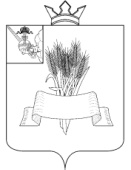 ПРЕДСТАВИТЕЛЬНОЕ СОБРАНИЕСямженского муниципального округаВологодской областиРЕШЕНИЕот 28.05.2024 № 231О внесении изменений в некоторые решения Представительного Собрания Сямженского муниципального округаВ соответствии с Земельным кодексом Российской Федерации, Федеральным законом от 06.10.2003 № 131-ФЗ «Об общих принципах организации местного самоуправления в Российской Федерации», Федеральным законом от 31.07.2020 № 248-ФЗ «О государственном контроле (надзоре) и муниципальном контроле в Российской Федерации», Уставом Сямженского муниципального округа Вологодской области, Представительное Собрание Сямженского муниципального округа Вологодской области РЕШИЛО:1. Внести в Положение о муниципальном жилищном контроле в Сямженском муниципальном округе, утвержденное решением Представительного Собрания Сямженского муниципального округа от 13.12.2022 № 60 «Об утверждении Положения о муниципальном жилищном контроле в Сямженском муниципальном округе», следующие изменения:1.1. Абзац 4 пункта 1.3 изложить в следующей редакции:«здания, помещения, строения, сооружения, территории, включая земельные участки, оборудование, устройства, предметы, метериалы и другие объекты, которыми контролируемые лицами владеют и (или) пользуются и к которым предъявляются обязательные требования.».1.2. Абзац 2 пункта 4.9.2 изложить в следующей редакции:«В ходе выездного обследования на общедоступных (открытых для посещения неограниченным кругом лиц) производственных объектах могут осуществляться осмотр, инструментальное обследование (с применением видеозаписи), испытание.».2. Внести в Положение о муниципальном земельном контроле в Сямженском муниципальном округе, утвержденное решением Представительного Собрания Сямженского муниципального округа от 13.12.2022 № 61 «Об утверждении Положения о муниципальном земельном контроле в Сямженском муниципальном округе», изменения, изложив его в новой редакции в соответствии с приложением к настоящему решению.3. Внести в Положение о муниципальном контроле на автомобильном транспорте, городском наземном электрическом транспорте и в дорожном хозяйстве в Сямженском муниципальном округе, утвержденное решением Представительного Собрания Сямженского муниципального округа от 13.12.2022 № 62 «Об утверждении Положения о муниципальном контроле на автомобильном транспорте, городском наземном электрическом транспорте и в дорожном хозяйстве в Сямженском муниципальном округе», следующие изменения:3.1. Подпункт 1.3.3 пункта 1.3 изложить в следующей редакции:«1.3.3. здания, помещения, строения, сооружения, территории, включая земельные участки, предметы, транспортные средства и другие объекты, которыми контролируемые лицами владеют и (или) пользуются и к которым предъявляются обязательные требования.».3.2. Абзац 2 пункта 4.9.2 изложить в следующей редакции:«В ходе выездного обследования на общедоступных (открытых для посещения неограниченным кругом лиц) производственных объектах могут осуществляться осмотр, инструментальное обследование (с применением видеозаписи), испытание, экспертиза.». 4. Внести в Положение о муниципальном контроле в сфере благоустройства в Сямженском муниципальном округе, утвержденное решением Представительного Собрания Сямженского муниципального округа от 13.12.2022 № 63 «Об утверждении Положения о муниципальном контроле в сфере благоустройства в Сямженском муниципальном округе», следующие изменения:4.1. Абзац 4 пункта 1.3 изложить в следующей редакции:«здания, помещения, строения, сооружения, линейные объекты, территории, включая земельные участки, предметы и другие объекты, которыми контролируемые лицами владеют и (или) пользуются и к которым предъявляются обязательные требования в сфере благоустройства.».4.2. Абзац 2 пункта 4.9.2 изложить в следующей редакции:«В ходе выездного обследования на общедоступных (открытых для посещения неограниченным кругом лиц) производственных объектах могут осуществляться осмотр, инструментальное обследование (с применением видеозаписи).». 5. Внести в Перечень индикаторов риска нарушения обязательных требований в сфере муниципального контроля в сфере благоустройства в Сямженском муниципальном округе, утвержденный решением Представительного Собрания Сямженского муниципального округа от 13.12.2022 № 63 «Об утверждении Положения о муниципальном контроле в сфере благоустройства в Сямженском муниципальном округе», следующие изменения:5.1. Пункты 2 и 3 изложить в следующей редакции:«2. Наличие двух и более отрицательных отзывов в сети «Интернет» (социальная сеть «Вконтакте», официальные сайты контролируемых лиц, мессенджер «Телеграм», поисковая система «Яндекс») о создании препятствий для свободного прохода к зданиям и входам в них, а также для свободных въездов во дворы, обеспечения безопасности пешеходов и безопасного пешеходного движения, включая инвалидов и других маломобильных групп населения, в течение квартала текущего года.3. Наличие двух и более отрицательных отзывов в сети «Интернет» (социальная сеть «Вконтакте», официальные сайты контролируемых лиц, мессенджер «Телеграм», поисковая система «Яндекс») в течение 5 календарных дней о необходимости проведения контролируемым лицом на принадлежащей ему территории уборочных работ (в том числе уборка снега, дорог, тротуаров, дворовых территорий, придомовых территорий, контейнерных площадок, удаление борщевика Сосновского).». 6. Настоящее решение вступает в силу со дня его подписания.7. Настоящее решение подлежит размещению на официальном сайте Сямженского муниципального округа https://35syamzhenskij.gosuslugi.ru в информационно-телекоммуникационной сети Интернет.8. Информацию о размещении настоящего решения на официальном сайте Сямженского муниципального округа опубликовать в газете «Восход».Приложение к решению Представительного Собрания Сямженского муниципального округаВологодской областиот 28.05.2024 № 231«Приложение № 1к решению Представительного Собрания Сямженского муниципального округаВологодской областиот 13.12.2022 № 61 Положение о муниципальном земельном контроле в Сямженском муниципальном округеI. ОБЩИЕ ПОЛОЖЕНИЯ1.1. Настоящее Положение устанавливает порядок организации и осуществления муниципального земельного контроля на территории Сямженского муниципального округа Вологодской области (далее – муниципальный земельный контроль).1.2. Предметом муниципального земельного контроля является соблюдение юридическими лицами, индивидуальными предпринимателями, гражданами обязательных требований земельного законодательства в отношении объектов земельных отношений, за нарушение которых законодательством предусмотрена административная ответственность.1.3. Целью муниципального земельного контроля является предупреждение, выявление и пресечение нарушений обязательных требований.1.4. Объектом муниципального земельного контроля являются:- деятельность, действия (бездействие) граждан и организаций, в рамках которых должны соблюдаться обязательные требования, в том числе предъявляемые к гражданам и организациям, осуществляющим деятельность, действия (бездействие);- земли, земельные участки и (или) части земельных участков, которыми граждане и организации владеют и (или) пользуются, к которым предъявляются обязательные требования.1.5. В рамках муниципального земельного контроля осуществляется контроль за соблюдением:а) обязательных требований о недопущении самовольного занятия земель, земельного участка или части земельного участка, в том числе использования земель, земельного участка или части земельного участка, лицами, не имеющими предусмотренных законодательством прав на них;б) обязательных требований об использовании земельных участков по целевому назначению в соответствии с их принадлежностью к той или иной категории земель и (или) разрешенным использованием;в) обязательных требований, связанных с обязательным использованием земель, предназначенных для жилищного или иного строительства, садоводства, огородничества и личного подсобного хозяйства, в указанных целях в течение установленного срока;г) обязательных требований, связанных с обязанностью по приведению земель в состояние, пригодное для использования по целевому назначению;д) обязательных требований о запрете самовольного снятия, перемещения и уничтожения плодородного слоя почвы, порчи земель в результате нарушения правил обращения с пестицидами, агрохимикатами или иными опасными для здоровья людей и окружающей среды веществами и отходами производства и потребления;е) обязательных требований по улучшению земель и охране почв от ветровой, водной эрозии и предотвращению других процессов, ухудшающих качественное состояние земель;ж) обязательных требований по использованию земельных участков из земель сельскохозяйственного назначения, оборот которых регулируется Федеральным законом от 24.07.2002 № 101-ФЗ «Об обороте земель сельскохозяйственного назначения», для ведения сельскохозяйственного производства или осуществления иной связанной с сельскохозяйственным производством деятельности;з) исполнения предписаний об устранении нарушений обязательных требований, выданных должностными лицами органов муниципального земельного контроля в пределах их компетенции.1.6. К отношениям, связанным с осуществлением муниципального земельного контроля, применяются положения Земельного кодекса Российской Федерации, Федерального закона от 31.07.2020 № 248-ФЗ «О государственном контроле (надзоре) и муниципальном контроле в Российской Федерации» (далее – Закон № 248-ФЗ), Федерального закона от 06.10.2003 № 131-ФЗ «Об общих принципах организации местного самоуправления в Российской Федерации».1.7. Орган муниципального земельного контроля обеспечивает учет объектов контроля путем внесения сведений об объектах контроля в Государственную информационную систему «Типовое облачное решение по автоматизации контрольной (надзорной) деятельности» не позднее 2 рабочих дней со дня поступления таких сведений.При сборе, обработке, анализе и учете сведений об объектах контроля для целей их учета орган муниципального земельного контроля использует информацию, представляемую ему в соответствии с нормативными правовыми актами, информацию, содержащуюся в государственных информационных системах, а также информационных системах иных контрольных (надзорных) органов, получаемую в рамках межведомственного взаимодействия, а также общедоступную информацию.1.8. Понятия, используемые в настоящем Положении, применяются в значениях, определенных Законом № 248-ФЗ.II. КОНТРОЛЬНЫЙ ОРГАН, ОСУЩЕСТВЛЯЮЩИЙ МУНИЦИПАЛЬНЫЙ ЗЕМЕЛЬНЫЙ КОНТРОЛЬ2.1. Контрольным органом, уполномоченным на осуществление муниципального земельного контроля, является Администрация Сямженского муниципального округа Вологодской области (далее – орган муниципального земельного контроля).2.2. Перечень должностных лиц, осуществляющих муниципальный земельный контроль, определяется органом муниципального земельного контроля.2.3. Должностные лица, уполномоченные на принятие решений о проведении контрольных мероприятий, устанавливаются органом муниципального земельного контроля.2.4. Должностные лица органа муниципального контроля в своей деятельности руководствуются Конституцией Российской Федерации, федеральными законами, иными нормативными правовыми актами Российской Федерации, Вологодской области, муниципальными правовыми актами Сямженского муниципального округа Вологодской области, настоящим Положением.2.5. Права и обязанности должностных лиц органа муниципального контроля осуществляются в соответствии со статьей 29 Закона № 248-ФЗ.2.6. Должностные лица, осуществляющие муниципальный земельный контроль, при осуществлении муниципального земельного контроля взаимодействуют в установленном порядке с федеральными органами исполнительной власти и их территориальными органами, с органами исполнительной власти субъектов Российской Федерации, органами государственного земельного надзора, органами прокуратуры, правоохранительными органами, организациями и гражданами.2.7. Должностные лица, осуществляющие муниципальный земельный контроль, должны иметь служебные удостоверения.III. УПРАВЛЕНИЕ РИСКАМИ ПРИЧИНЕНИЯ ВРЕДА (УЩЕРБА) ОХРАНЯЕМЫМ ЗАКОНОМ ЦЕННОСТЯМ ПРИ ОСУЩЕСТВЛЕНИИ МУНИЦИПАЛЬНОГО ЗЕМЕЛЬНОГО КОНТРОЛЯ 3.1. В соответствии со статьей 22 Закона № 248-ФЗ система оценки и управления рисками при осуществлении муниципального земельного контроля не применяется.IV. ПРОФИЛАКТИКА РИСКОВ ПРИЧИНЕНИЯ ВРЕДА(УЩЕРБА) ОХРАНЯЕМЫМ ЗАКОНОМ ЦЕННОСТЯМ4.1. Профилактические мероприятия осуществляются органами муниципального земельного контроля в целях стимулирования добросовестного соблюдения обязательных требований контролируемыми лицами, устранения условий, причин и факторов, способных привести к нарушениям обязательных требований и (или) причинению вреда (ущерба) охраняемым законом ценностям, и доведения обязательных требований до контролируемых лиц, способов их соблюдения.При осуществлении муниципального земельного контроля проведение профилактических мероприятий, направленных на снижение риска причинения вреда (ущерба), является приоритетным по отношению к проведению контрольных мероприятий.Профилактические мероприятия осуществляются на основании программы профилактики рисков причинения вреда (ущерба) охраняемым законом ценностям. Также могут проводиться профилактические мероприятия, не предусмотренные указанной программой профилактики.В случае если при проведении профилактических мероприятий установлено, что объекты контроля представляют явную непосредственную угрозу причинения вреда (ущерба) охраняемым законом ценностям или такой вред (ущерб) причинен, должностное лицо, уполномоченное на осуществление муниципального земельного контроля незамедлительно направляет информацию об этом руководителю (заместителю руководителя) органа муниципального земельного контроля для принятия решения о проведении контрольных мероприятий.4.2. При осуществлении муниципального земельного контроля могут проводиться следующие виды профилактических мероприятий:информирование;обобщение правоприменительной практики;объявление предостережений;консультирование;самообследование;профилактический визит.4.3. Информирование осуществляется органами муниципального земельного контроля по вопросам соблюдения обязательных требований посредством размещения соответствующих сведений на официальном сайте Сямженского муниципального округа Вологодской области в информационно-телекоммуникационной сети «Интернет» (далее – сайт в сети «Интернет») и средствах массовой информации.Органы муниципального земельного контроля обязаны размещать и поддерживать в актуальном состоянии на сайте в сети «Интернет» сведения, предусмотренные частью 3 статьи 46 Закона № 248-ФЗ.4.4. Обобщение правоприменительной практики осуществляется органами муниципального земельного контроля посредством сбора и анализа данных о проведенных контрольных (надзорных) мероприятиях и их результатах.По итогам обобщения правоприменительной практики органом муниципального земельного контроля ежегодно готовятся доклады, содержащие результаты обобщения правоприменительной практики по осуществлению муниципального земельного контроля, которые утверждаются и размещаются в срок до 1 марта года, следующего за отчетным годом, на сайте в сети «Интернет».4.5. Предостережение о недопустимости нарушения обязательных требований (далее – предостережение) объявляется контролируемому лицу в случае наличия у органа муниципального земельного контроля сведений о готовящихся нарушениях обязательных требований и (или) в случае отсутствия подтверждения данных о том, что нарушение обязательных требований причинило вред (ущерб) охраняемым законом ценностям либо создало угрозу причинения вреда (ущерба) охраняемым законом ценностям с предложением  о принятии мер по обеспечению соблюдения обязательных требований.Предостережения объявляются руководителем (заместителем руководителя) органа муниципального земельного контроля не позднее 30 календарных дней со дня получения указанных сведений. Предостережение оформляется в письменной форме или в форме электронного документа и направляется в адрес контролируемого лица.Объявляемые предостережения регистрируются в журнале учета предостережений с присвоением регистрационного номера.В случае объявления органом муниципального земельного контроля предостережения контролируемое лицо вправе подать возражение в отношении предостережения (далее - возражение) в срок не позднее 30 календарных дней со дня получения им предостережения. Возражение рассматривается органом муниципального земельного контроля в течение 30 календарных дней со дня получения. В результате рассмотрения возражения контролируемому лицу направляется ответ с информацией о согласии или несогласии с возражением.В случае принятия представленных в возражении контролируемого лица доводов руководитель (заместитель руководителя) органа муниципального земельного контроля аннулирует направленное ранее предостережение с соответствующей отметкой в журнале учета объявленных предостережений. При несогласии с возражением указываются соответствующие обоснования.Информация о несогласии с возражением или об аннулировании предостережения направляется в адрес контролируемого лица в письменной форме или в форме электронного документа.4.6. Консультирование осуществляется в устной или письменной форме по следующим вопросам:а) организация и осуществление муниципального земельного контроля;б) порядок осуществления контрольных мероприятий, установленных настоящим Положением;в) порядок обжалования действий (бездействия) должностных лиц органа муниципального земельного контроля;г) получение информации о нормативных правовых актах (их отдельных положениях), содержащих обязательные требования, оценка соблюдения которых осуществляется органом муниципального земельного контроля в рамках контрольных мероприятий.Консультирование в письменной форме осуществляется должностным лицом в следующих случаях:а) контролируемым лицом представлен письменный запрос о представлении письменного ответа по вопросам консультирования;б) за время консультирования предоставить ответ на поставленные вопросы невозможно;в) ответ на поставленные вопросы требует дополнительного запроса сведений.При осуществлении консультирования должностное лицо органа муниципального земельного контроля обязано соблюдать конфиденциальность информации, доступ к которой ограничен в соответствии с законодательством Российской Федерации.В ходе консультирования не может предоставляться информация, содержащая оценку конкретного контрольного мероприятия, решений и (или) действий должностных лиц органа муниципального земельного контроля, иных участников контрольного мероприятия, а также результаты проведенных в рамках контрольного мероприятия экспертизы, испытаний.Информация, ставшая известной должностному лицу органа муниципального земельного контроля в ходе консультирования, не может использоваться органом муниципального земельного контроля в целях оценки контролируемого лица по вопросам соблюдения обязательных требований.Органы муниципального земельного контроля ведут журналы учета консультирований.В случае поступления в орган муниципального земельного контроля 5 и более однотипных обращений контролируемых лиц и их представителей консультирование осуществляется посредством размещения на сайте в сети «Интернет» письменного разъяснения.4.7. Самообследование проводится в целях добровольного определения контролируемыми лицами уровня соблюдения ими обязательных требований. В рамках самообследования также обеспечивается возможность получения контролируемыми лицами сведений о соответствии принадлежащих им объектов контроля критериям риска.Методические рекомендации по проведению самообследования и подготовке декларации соблюдения обязательных требований утверждаются  органом муниципального земельного контроля и размещаются на сайте в сети «Интернет».Самообследование осуществляется в автоматизированном режиме с использованием одного из способов, указанных на сайте в сети «Интернет», и может касаться как контролируемого лица в целом, так и его обособленных подразделений, иных объектов.Контролируемые лица, получившие высокую оценку соблюдения ими обязательных требований, по итогам самообследования вправе принять декларацию соблюдения обязательных требований.Декларация соблюдения обязательных требований направляется контролируемым лицом в орган муниципального земельного контроля, который осуществляет ее регистрацию и размещает на сайте в сети «Интернет». Срок действия декларации соблюдения обязательных требований составляет один год с момента регистрации указанной декларации органом муниципального земельного контроля.В случае изменения сведений, содержащихся в декларации соблюдения обязательных требований, уточненная декларация представляется контролируемым лицом в орган муниципального земельного контроля в течение одного месяца со дня изменения содержащихся в ней сведений.В случае, если при проведении внепланового контрольного мероприятия выявлены нарушения обязательных требований, факты представления контролируемым лицом недостоверных сведений при самообследовании, декларация соблюдения обязательных требований аннулируется решением, принимаемым по результатам контрольного мероприятия. В случае аннулирования декларации соблюдения обязательных требований контролируемое лицо может вновь принять декларацию соблюдения обязательных требований по истечении шести месяцев со дня принятия решения о ее аннулировании.4.8. Профилактический визит проводится в форме профилактической беседы по месту осуществления деятельности контролируемого лица либо путем использования видео-конференц-связи.В ходе профилактического визита контролируемое лицо информируется об обязательных требованиях, предъявляемых к его деятельности либо к принадлежащим ему объектам контроля, их соответствии критериям риска, основаниях и о рекомендуемых способах снижения категории риска, а также о видах, содержании и об интенсивности контрольных мероприятий, проводимых в отношении объекта контроля, исходя из их отнесения к соответствующей категории риска.В случае осуществления профилактического визита путем использования видео-конференц-связи должностное лицо органа муниципального земельного контроля осуществляет указанные в настоящем пункте действия посредством использования электронных каналов связи.При проведении профилактического визита контролируемым лицам не выдаются предписания об устранении нарушений обязательных требований. Разъяснения, полученные контролируемым лицом в ходе профилактического визита, носят рекомендательный характер.В случае если при проведении профилактического визита установлено, что объекты контроля представляют явную непосредственную угрозу причинения вреда (ущерба) охраняемым законом ценностям или такой вред (ущерб) причинен, должностное лицо органа муниципального земельного контроля незамедлительно направляет информацию об этом руководителю органа муниципального земельного контроля для принятия решения о проведении контрольных мероприятий в форме отчета о проведенном профилактическом визите.Контролируемое лицо вправе обратиться в орган муниципального земельного контроля с заявлением о проведении в отношении его профилактического визита (далее - заявление контролируемого лица).Орган муниципального земельного контроля рассматривает заявление контролируемого лица в течение 10 рабочих дней со дня регистрации указанного заявления и принимает решение о проведении профилактического визита либо об отказе в его проведении, о чем уведомляет контролируемое лицо.Орган муниципального земельного контроля принимает решение об отказе в проведении профилактического визита по заявлению контролируемого лица по одному из следующих оснований:1) от контролируемого лица поступило уведомление об отзыве заявления о проведении профилактического визита;2) в течение двух месяцев до даты подачи заявления контролируемого лица органом муниципального земельного контроля было принято решение об отказе в проведении профилактического визита в отношении данного контролируемого лица;3) в течение шести месяцев до даты подачи заявления контролируемого лица проведение профилактического визита было невозможно в связи с отсутствием контролируемого лица по месту осуществления деятельности либо в связи с иными действиями (бездействием) контролируемого лица, повлекшими невозможность проведения профилактического визита;4) заявление контролируемого лица содержит нецензурные либо оскорбительные выражения, угрозы жизни, здоровью и имуществу должностных лиц органа муниципального земельного контроля либо членов их семей.В случае принятия решения о проведении профилактического визита по заявлению контролируемого лица орган муниципального земельного контроля в течение 20 рабочих дней со дня принятия решения о проведении профилактического визита согласовывает дату проведения профилактического визита с контролируемым лицом любым способом, обеспечивающим фиксирование такого согласования, и обеспечивает включение такого профилактического визита в программу профилактики рисков причинения вреда (ущерба) охраняемым законом ценностям.4.9. Профилактические мероприятия осуществляются в соответствии с программой профилактики в области муниципального земельного контроля, ежегодно утверждаемой решением органа муниципального земельного контроля.V. ОСУЩЕСТВЛЕНИЕ МУНИЦИПАЛЬНОГО ЗЕМЕЛЬНОГО КОНТРОЛЯ5.1. Плановые контрольные мероприятия в отношении юридических лиц, индивидуальных предпринимателей и граждан проводятся на основании ежегодных планов проведения плановых контрольных мероприятий, формируемых в соответствии с Правилами формирования плана проведения плановых контрольных (надзорных) мероприятий на очередной календарный год, его согласования с органами прокуратуры, включения в него и исключения из него контрольных (надзорных) мероприятий в течение года, утвержденными постановлением Правительства Российской Федерации от 31.12.2020 № 2428. 5.2. Контрольные мероприятия в отношении граждан, юридических лиц и индивидуальных предпринимателей проводятся должностными лицами органов муниципального земельного контроля в соответствии с Законом № 248-ФЗ.5.3. В целях фиксации должностным лицом, уполномоченным на осуществление муниципального земельного контроля (далее - инспектор), и лицами, обладающими специальными знаниями и навыками, необходимыми для оказания содействия контрольным органам, в том числе при применении технических средств, привлекаемыми к совершению контрольных действий (далее - специалисты), доказательств нарушений обязательных требований могут использоваться фотосъемка, аудио- и видеозапись.Решение об использовании фотосъемки, аудио- и видеозаписи, иных способов фиксации доказательств нарушений обязательных требований при осуществлении контрольных мероприятий, совершении контрольных действий принимается инспекторами и специалистами самостоятельно.Для фиксации доказательств нарушений обязательных требований могут быть использованы любые имеющиеся в распоряжении технические средства фотосъемки, аудио- и видеозаписи. Информация о проведении фотосъемки, аудио- и видеозаписи и использованных для этих целей технических средствах отражается в акте контрольного мероприятия.Проведение фотосъемки, аудио- и видеозаписи осуществляется с обязательным уведомлением контролируемого лица.Фиксация нарушений обязательных требований при помощи фотосъемки производится не менее чем 2 снимками каждого из выявленных нарушений обязательных требований.Аудио- и видеозапись осуществляется в ходе проведения контрольного мероприятия непрерывно с уведомлением в начале и конце записи о дате, месте, времени начала и окончания осуществления записи. В ходе записи подробно фиксируются и указываются место и характер выявленного нарушения обязательных требований.Результаты проведения фотосъемки, аудио- и видеозаписи являются приложением к акту контрольного  мероприятия.Использование фотосъемки, аудио- и видеозаписи для фиксации доказательств нарушений обязательных требований осуществляется с учетом требований законодательства Российской Федерации о защите государственной тайны.5.4. Инструментальные обследования в ходе проведения контрольных мероприятий осуществляются путем проведения геодезических измерений (определений) и (или) картографических и (или) иных измерений, выполняемых должностными лицами органов муниципального земельного контроля, уполномоченными на проведение контрольного мероприятия, либо лицами, привлекаемыми для совершения отдельных контрольных действий в соответствии со статьей 34 Закона № 248-ФЗ. 5.5. К результатам контрольного мероприятия относятся оценка соблюдения контролируемым лицом обязательных требований, создание условий для предупреждения нарушений обязательных требований и (или) прекращения их нарушений, восстановление нарушенного положения, направление уполномоченным органам или должностным лицам информации для рассмотрения вопроса о привлечении к ответственности и (или) применение контрольным органом мер, предусмотренных частью 2 статьи 90 Закона № 248-ФЗ.5.6. По окончании проведения контрольного мероприятия, предусматривающего взаимодействие с контролируемым лицом, составляется акт контрольного мероприятия. В случае если по результатам проведения такого мероприятия выявлено нарушение обязательных требований, в акте указывается, какое именно обязательное требование нарушено, каким нормативным правовым актом и его структурной единицей оно установлено. В случае устранения выявленного нарушения до окончания проведения контрольного мероприятия, предусматривающего взаимодействие с контролируемым лицом, в акте указывается факт его устранения. Документы, иные материалы, являющиеся доказательствами нарушения обязательных требований, должны быть приобщены к акту. Заполненные при проведении контрольного мероприятия проверочные листы приобщаются к акту.Оформление акта производится в день окончания проведения такого мероприятия на месте проведения контрольного мероприятия.Акт контрольного мероприятия, проведение которого было согласовано органами прокуратуры, направляется в органы прокуратуры посредством единого реестра контрольных (надзорных) мероприятий непосредственно после его оформления. 5.7. Контрольные мероприятия без взаимодействия с контролируемыми лицами проводятся должностными лицами органа муниципального земельного контроля на основании заданий уполномоченных должностных лиц органа муниципального земельного контроля, включая задания, содержащиеся в планах работы органа муниципального земельного контроля.5.8. Планирование контрольных мероприятий без взаимодействия с контролируемыми лицами осуществляется с использованием индикаторов риска нарушения обязательных требований при осуществлении муниципального земельного контроля и с учетом категорий риска, к которым отнесены объекты муниципального земельного контроля. В результате выборки формируется перечень земельных участков, подлежащих первоочередным контрольным мероприятиям без взаимодействия с контролируемыми лицами. Контрольные мероприятия без взаимодействия с контролируемыми лицами в отношении объектов контроля не проводятся, в случае их включения органами государственного земельного контроля (надзора) в планы контрольных (надзорных) мероприятий на текущий год.5.9. Информация о контрольных мероприятиях размещается в едином реестре контрольных (надзорных) мероприятий.5.10. Информирование контролируемых лиц о совершаемых должностными лицами органов муниципального земельного контроля действиях и принимаемых решениях осуществляется путем размещения сведений об указанных действиях и решениях в едином реестре контрольных (надзорных) мероприятий, а также доведения их до контролируемых лиц посредством инфраструктуры, обеспечивающей информационно-технологическое взаимодействие информационных систем, используемых для предоставления государственных и муниципальных услуг и исполнения государственных и муниципальных функций в электронной форме, в том числе через федеральную государственную информационную систему «Единый портал государственных и муниципальных услуг (функций)» (далее - единый портал государственных и муниципальных услуг).Гражданин, не осуществляющий предпринимательскую деятельность, являющийся контролируемым лицом, информируется о совершаемых должностными лицами органа муниципального земельного контроля действиях и принимаемых решениях путем направления ему документов на бумажном носителе в случае направления им в орган муниципального земельного контроля уведомления о необходимости получения документов на бумажном носителе либо отсутствия у органа муниципального земельного контроля сведений об адресе электронной почты контролируемого лица и возможности направить ему документы в электронном виде через единый портал государственных и муниципальных услуг (в случае если контролируемое лицо не имеет учетной записи в единой системе идентификации и аутентификации). Указанный гражданин вправе направлять в орган муниципального земельного контроля документы на бумажном носителе.5.11. Индивидуальный предприниматель, гражданин, являющиеся контролируемыми лицами, вправе представить в орган муниципального земельного контроля информацию о невозможности присутствия при проведении контрольного мероприятия в случае:отсутствия по месту регистрации индивидуального предпринимателя, гражданина на момент проведения контрольного мероприятия в связи с ежегодным отпуском;временной нетрудоспособности на момент проведения контрольного мероприятия;в случае введения режима повышенной готовности или чрезвычайной ситуации на всей территории Российской Федерации либо на ее части. Информация о невозможности проведения в отношении индивидуального предпринимателя, гражданина, являющихся контролируемыми лицами, направляется непосредственно индивидуальным предпринимателем, гражданином, являющимися контролируемыми лицами, или их законными представителями в орган муниципального земельного контроля, вынесший решение о проведении проверки, на адрес, указанный в решении о проведении контрольного мероприятия.В случаях, указанных в настоящем пункте, проведение контрольного мероприятия в отношении индивидуального предпринимателя, гражданина, являющихся контролируемыми лицами, предоставившими такую информацию, переносится на срок до устранения причин, препятствующих присутствию при проведении контрольного мероприятия.5.12. В случае отсутствия выявленных нарушений обязательных требований при проведении контрольного мероприятия сведения об этом вносятся в единый реестр контрольных (надзорных) мероприятий. Должностное лицо органа муниципального земельного контроля вправе выдать рекомендации по соблюдению обязательных требований, провести иные мероприятия, направленные на профилактику рисков причинения вреда (ущерба) охраняемым законом ценностям.5.13. В случае выявления при проведении контрольного мероприятия нарушений обязательных требований контролируемым лицом орган муниципального земельного контроля в пределах полномочий, предусмотренных законодательством Российской Федерации, обязан:а) выдать после оформления акта контрольного мероприятия контролируемому лицу предписание об устранении выявленных нарушений с указанием разумных сроков их устранения и (или) о проведении мероприятий по предотвращению причинения вреда (ущерба) охраняемым законом ценностям;б) незамедлительно принять предусмотренные законодательством Российской Федерации меры по недопущению причинения вреда (ущерба) охраняемым законом ценностям или прекращению его причинения и по доведению до сведения граждан, организаций любым доступным способом информации о наличии угрозы причинения вреда (ущерба) охраняемым законом ценностям и способах ее предотвращения в случае, если при проведении контрольного мероприятия установлено, что деятельность гражданина, организации, владеющих и (или) пользующихся объектом земельных отношений, представляет непосредственную угрозу причинения вреда (ущерба) охраняемым законом ценностям или что такой вред (ущерб) причинен;в) при выявлении в ходе контрольного мероприятия признаков административного правонарушения направить информацию об этом в соответствующий государственный орган или при наличии соответствующих полномочий принять меры по привлечению виновных лиц к установленной законом ответственности;г) принять меры по осуществлению контроля за устранением выявленных нарушений обязательных требований, предупреждению нарушений обязательных требований, предотвращению возможного причинения вреда (ущерба) охраняемым законом ценностям, при неисполнении предписания в установленные сроки принять меры по обеспечению его исполнения;д) рассмотреть вопрос о выдаче рекомендаций по соблюдению обязательных требований, проведении иных мероприятий, направленных на профилактику рисков причинения вреда (ущерба) охраняемым законом ценностям.5.14. В случае выявления в ходе проведения проверки в рамках осуществления муниципального земельного контроля нарушений требований земельного законодательства, за которое законодательством Российской Федерации предусмотрена административная и иная ответственность, в акте проверки указывается информация о наличии признаков выявленного нарушения. Должностные лица органов местного самоуправления направляют копию указанного акта в орган государственного земельного надзора.5.15. Органы муниципального земельного контроля при организации и осуществлении муниципального земельного контроля получают на безвозмездной основе документы и (или) сведения от иных органов либо подведомственных указанным органам организаций, в распоряжении которых находятся эти документы и (или) сведения, в рамках межведомственного информационного взаимодействия, в том числе в электронной форме. Перечень указанных документов и (или) сведений, порядок и сроки их представления установлены Правилами предоставления в рамках межведомственного информационного взаимодействия документов и (или) сведений, получаемых контрольными (надзорными) органами от иных органов либо подведомственных указанным органам организаций, в распоряжении которых находятся эти документы и (или) сведения, при организации и осуществлении видов государственного контроля (надзора), видов муниципального контроля, утвержденными постановлением Правительства Российской Федерации от 06.03.2021 № 338.VI. КОНТРОЛЬНЫЕ МЕРОПРИЯТИЯ6.1. Муниципальный земельный контроль осуществляется посредством проведения следующих контрольных мероприятий:- инспекционный визит;- рейдовый осмотр;- документарная проверка;- выездная проверка.6.2. Без взаимодействия с контролируемым лицом проводятся следующие контрольные мероприятия:- наблюдение за соблюдением обязательных требований;- выездное обследование.6.3. Контрольные мероприятия, указанные в пункте 6.1 настоящего Положения проводятся в форме плановых и внеплановых мероприятий. 6.4. Контрольные мероприятия органами муниципального земельного контроля проводятся в отношении граждан, юридических лиц и индивидуальных предпринимателей - по основаниям, предусмотренным, пунктами 1 - 5 части 1 и частью 2 статьи 57 Закона № 248-ФЗ.6.5. Индикаторы риска нарушения обязательных требований разрабатываются и утверждаются в порядке, установленном частью 9, пунктом 3 части 10 статьи 23 Закона № 248-ФЗ.6.6. Контрольные мероприятия, проводимые при взаимодействии с контролируемым лицом, проводятся на основании решения о проведении контрольного мероприятия.6.7. В случае принятия решения о проведении контрольного мероприятия на основании сведений о причинении вреда (ущерба) или об угрозе причинения вреда (ущерба) охраняемым законом ценностям либо установления параметров деятельности контролируемого лица, соответствие которым или отклонение от которых согласно утвержденным индикаторам риска нарушения обязательных требований является основанием для проведения контрольного мероприятия, такое решение принимается на основании мотивированного представления должностного лица органа муниципального земельного контроля о проведении контрольного мероприятия.6.8. В ходе инспекционного визита могут совершаться следующие контрольные действия:- осмотр;- опрос;- получение письменных объяснений;- истребование документов, которые в соответствии с обязательными требованиями должны находиться в месте нахождения (осуществления деятельности) контролируемого лица (его филиалов, представительств, обособленных структурных подразделений) либо объекта контроля;- инструментальное обследование.6.9. В ходе рейдового осмотра могут совершаться следующие контрольные действия:- осмотр;- опрос;- получение письменных объяснений;- истребование документов;- инструментальное обследование.6.10. В ходе документарной проверки могут совершаться следующие контрольные действия:- получение письменных объяснений;- истребование документов.6.11. В ходе выездной проверки могут совершаться следующие контрольные действия:- осмотр;- опрос;- получение письменных объяснений;- истребование документов;- инструментальное обследование.Срок проведения выездной проверки составляет не более 10 рабочих дней. В отношении одного субъекта малого предпринимательства общий срок взаимодействия в ходе проведения выездной проверки не может превышать 50 часов для малого предприятия и 15 часов для микропредприятия.6.12. В ходе выездного обследования могут совершаться следующие контрольные действия:- осмотр;- инструментальное обследование (с применением видеозаписи).VII. ОБЖАЛОВАНИЕ РЕШЕНИЙ КОНТРОЛЬНЫХ ОРГАНОВ, ДЕЙСТВИЙ (БЕЗДЕЙСТВИЯ) ИХ ДОЛЖНОСТНЫХ ЛИЦ7.1. Решения и действия (бездействие) должностных лиц, осуществляющих муниципальный земельный контроль, могут быть обжалованы в судебном порядке.7.2. Досудебный порядок подачи жалоб, установленный главой 9 Федерального закона от 31.07.2020г. № 248-ФЗ «О государственном контроле (надзоре) и муниципальном контроле в Российской Федерации», при осуществлении муниципального земельного контроля не применяется, если иное не установлено Федеральным законом о виде контроля, общими требованиями к организации и осуществлению данного вида муниципального контроля, утвержденными Правительством Российской Федерации, ч. 4 ст. 39 Федерального закона № 248-ФЗ).VIII. КЛЮЧЕВЫЕ ПОКАЗАТЕЛИ МУНИЦИПАЛЬНОГО ЗЕМЕЛЬНОГО КОНТРОЛЯ И ИХ ЦЕЛЕВЫЕ ЗНАЧЕНИЯ, ИНДИКАТИВНЫЕ ПОКАЗАТЕЛИ МУНИЦИПАЛЬНОГО ЗЕМЕЛЬНОГО КОНТРОЛЯ	8.1. Ключевые показатели муниципального земельного контроля и их целевые значения, индикативные показатели муниципального земельного контроля утверждаются Представительным Собранием Сямженского муниципального округа.».Председатель Представительного Собрания Сямженского муниципального округаВологодской области   О.Н.ФотинаГлава Сямженского муниципального округа Вологодской областиС.Н. Лашков